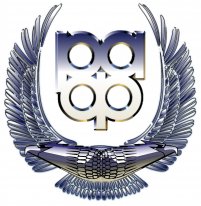                     ООО»Макс-Авто»                                     «УТВЕРЖДАЮ»                       «СОГЛАСОВАНО»                          «СОГЛАСОВАНО»____________                                           __________                                      __________«___»____________2013 г.                   «___»_____________2013 г.           «__»_______________2013 г.Серия внедорожных автомобильных соревнований «СБОРЫ4х4»«ВЕРТИКАЛЬ 2014».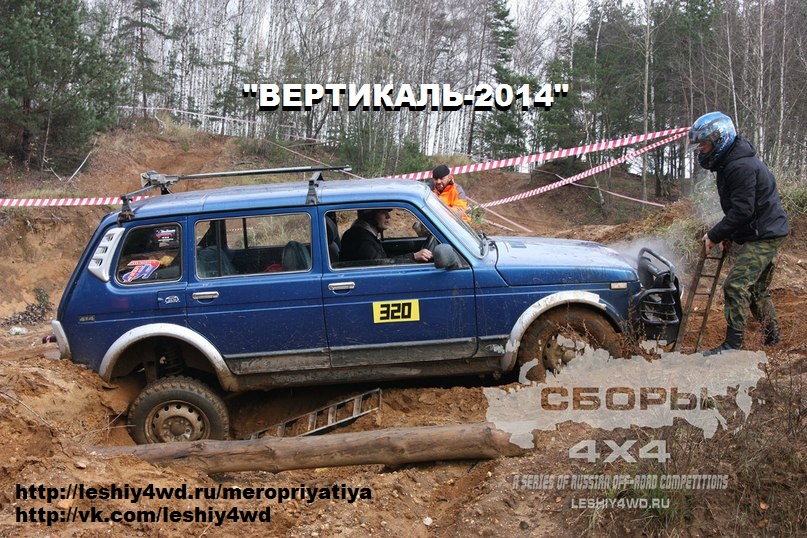                               Московская область, Щелковский район  2013 годОглавлениеОбщая информацияОрганизационный комитет и официальные лицаРасписаниеУчастники, водители, автомобилиЗаявки и заявочные взносыСтрахование, реклама, идентификацияАдминистративно-технические проверкиУсловия проведения соревнованияУсловия подведения итоговРезультаты, протесты, апелляции Награждение и призыУсловия финансированияПрименение и изменение регламентаОбеспечение безопасности участников и зрителейТаблица пенализацииОбщая информацияОрганизационный комитет и официальные лицаОрганизационный  комитет.Коллегия Спортивных Комиссаров.Судейская  бригадаИдентификация официальных лиц.3. Универсальное расписание распорядка соревновательного дня:СБОРЫ 4х4 на «Вертикаль2014» в классе «Абсолют».
С 08:15 до 10:20 – Регистрация, оформления документов 
и работы административной и технической комиссии.
10:20 - Брифинг участников, Представление участников, 
ознакомление с трассами. 
10:40 - Открытие соревнований
11:00 - Открытие секций 
13:00 - Закрытие секций 
13:00-14:00 - Обед
14:00 - Открытие секций 
17:00 - Закрытие секций 
17:30 - Утверждение и определение результатов 
соревнований.18:00 – Награждение победителей. 
4. Участники, водители, автомобили.  Участники, водители.К соревнованию допускаются юридические и физические лица, обладающие и не обладающими действующими лицензиями Участников РАФ.Участник несёт солидарную ответственность за действия как членов заявленного им экипажа, так и всех лиц, обеспечивающих их участие в соревновании.Экипаж может состоять не более чем из двух человек («первый» и «второй» водители)Экипаж могут составлять лица, достигшие 18-ти летнего возраста и имеющие (либо не имеющие), действующую лицензию категории «Д» выданную РАФ. Управлять автомобилем в секции может только спортсмен, заявленный как «Водитель». Второй водитель – штурман должен иметь (либо не имеет)  удостоверение категории B или E (для 2-го водителя, если есть) На одном автомобиле может быть заявлено не более двух экипажей. Фамилия (псевдоним) и национальный флаг Водителя должен быть нанесён с обеих сторон автомобиля, на боковой поверхности, расположенной выше верхней кромки комплектного колеса. Любой участник, не выполнивший это требование подвергается денежному штрафу в 500 рублей.При выступлении на одном автомобиле двух экипажей Участником должна быть обеспечена возможность их безошибочной идентификации (например: нанесение двух фамилий (псевдонимов), одна из которых закрывается непрозрачным материалом).Запрещается замена в течении соревнований «Первого» и «Второго» водителя лицами не указанными в заявке. В отдельных случаях количество и состав лиц, управляющих автомобилем на трассе соревнований,  может быть ограничено в соответствии с правилами прохождения  трасс.Комбинезоны, шлемыУчастникам необходимо предъявить на ТИ, а в ходе соревнования рекомендовано быть одетыми в  комбинезоны. Рекомендуемые комбинезоны: имеющие, как минимум, картинговуюомологацию РАФ .          А так же, действительны комбинезоны: сплошные, хлопчатобумажные – не менее 90%, обязателен длинный рукав.  4.2.2. Шлемы обязательны. Допускаемые автомобили.В соревнованиях могут участвовать полноприводные автомобили, входящие в категорию “В“ российской классификации по зачетной группе «АБСОЛЮТ», в соответствии с действующими  с 2013 года Техническими Требованиями  к автомобилям,  участвующим во внедорожных соревнованиях серии «СБОРЫ 4х4»:ТЕХНИЧЕСКИЕ ТРЕБОВАНИЯК транспортным средствам, участвующим в серии Российских внедорожных соревнований "СБОРЫ 4х4"(трофи-триал «ВЕРТИКАЛЬ 2014»)Класс «АБСОЛЮТ».1. ОПРЕДЕЛЕНИЕ.1.1. Серийные легковые автомобили колесной формулы 4Х4, выпущенные в количестве не менее чем 1000 идентичных экземпляров и имеющие как минимум два места для сидения. 1.2. Ответственность за доказательство серийности автомобиля в целом и его отдельных узлов и агрегатов лежит на участнике. При технической инспекции автомобилей допускается сравнение деталей автомобилей с серийными деталями или каталогом завода-изготовителя. 1.2. Обязательно наличие кабины с как минимум двумя местами для сидения.2. КЛАСС.2.1. Автомобили класса «Абсолют» должны быть массой не более 3500 кг.3. ПРЕДЕЛЫ РАЗРЕШЁННЫХ ИЗМЕНЕНИЙ.3.1. Любые изменения не оговоренные в данных требованиях, безусловно запрещаются.3.2. Любая изношенная или поврежденная деталь может быть заменена только деталью, идентичной заменяемой.3.3. Все автомобили должны состоять на учете в органах дорожной инспекции и иметь официальное разрешение на движение по дорогам общего пользования (иметь государственный номер, действующий талон технического осмотра или отметку о пройденном техническом осмотре).4. МАССА АВТОМОБИЛЯ.4.1. Масса автомобиля должна быть не менее 1000 кг и не более 3500кг5. ДВИГАТЕЛЬ.5.1. Разрешается применение любых бензиновых или дизельных двигателей.5.2. Воздушный фильтр. Запрещён забор воздуха из отсека экипажа. 5.3. Система охлаждения, система вентиляции и обогрева салона.   5.3.1. Запрещена установка радиаторов системы охлаждения внутри кабины. При установке радиатора(ов) внутри кузова автомобиля они должны быть отделены от помещения экипажа герметичной перегородкой.   5.3.2. Воздуховоды, обеспечивающие подачу воздуха к двигателю, а также трубопроводы, содержащие жидкости, если они проходят через отсек экипажа, должны иметь дополнительную защиту, выполненную из металла или пластика.5.4. Система выпуска отработанных газов.   5.4.1. Конструкция системы выпуска свободна, однако  ни при каких обстоятельствах элементы системы не могут проходить через отсек экипажа.    5.4.2. Должна быть обеспечена соответствующая защита для предотвращения ожогов от нагретых элементов системы, с которыми могут соприкоснуться люди находящиеся снаружи автомобиля.6. ТРАНСМИССИЯ. Без ограничений. 7. ПОДВЕСКА. Без ограничений.7.1. Допускается любой тип подвески при условии, что дорожный просвет не превышает 33 см (12,992 дюйма).За основу при измерении берется самая низкая точка любой оси.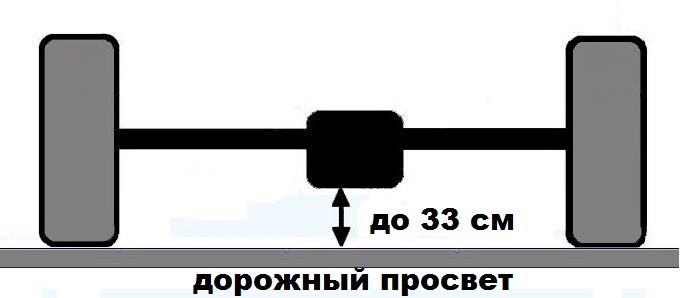 8. РУЛЕВОЕ УПРАВЛЕНИЕ. Без ограничений.9. КОЛЕСА (КОЛЕСНЫЕ ДИСКИ), И ШИНЫ .9.1. Запрещено применение шин от сельскохозяйственной и специальной техники. 9.2. Допускается применение шин, внешний диаметр которых не превышает 838,2 мм (33 дюйма), с допуском до + 1 см (+ 0,394 дюйма) по прямой линии, проходящей по центру шины и не являющейся вертикальной относительно земли (при измерениях не должны учитываться естественные проминания шины). Измерение проводится на всех шинах (включая, запасные, сменные и т.п.), используемых в дальнейшем на соревнованиях. 9.3. Диски должны быть заводского изготовления. 9.4. Разрешена любая дополнительная фиксация боковин шин на диске (бэдлоки, аэрлоки, изменения высоты хампа диска и д.р) кроме клея. 9.5. Запрещается установка на колеса и шины дополнительных устройств противоскольжения (например: цепей, специальных чехлов, изменяющих сцепные свойства шины и т.п.), если иное не оговорено требованиями частного регламента соревнований.9.4. Разрешается изменять рисунок протектора шин методом нарезки. 9. 5Разрешается применение только автомобильных пневматических шин, внешний диаметр которых не превышает 33 дюйма.  Измерения диаметра шины проводятся по прямой линии, проходящей по центру шины и не являющейся вертикальной относительно земли (при измерениях не должны учитываться естественные проминания шины). Измерение проводится на всех шинах (включая, запасные, сменные и т.п.), используемых в дальнейшем на соревнованиях. Измерения проводятся на шинах накачанных до давления в 1,5 атмосферы. Запрещено применение шин от сельскохозяйственной, дорожной и специальной техники. 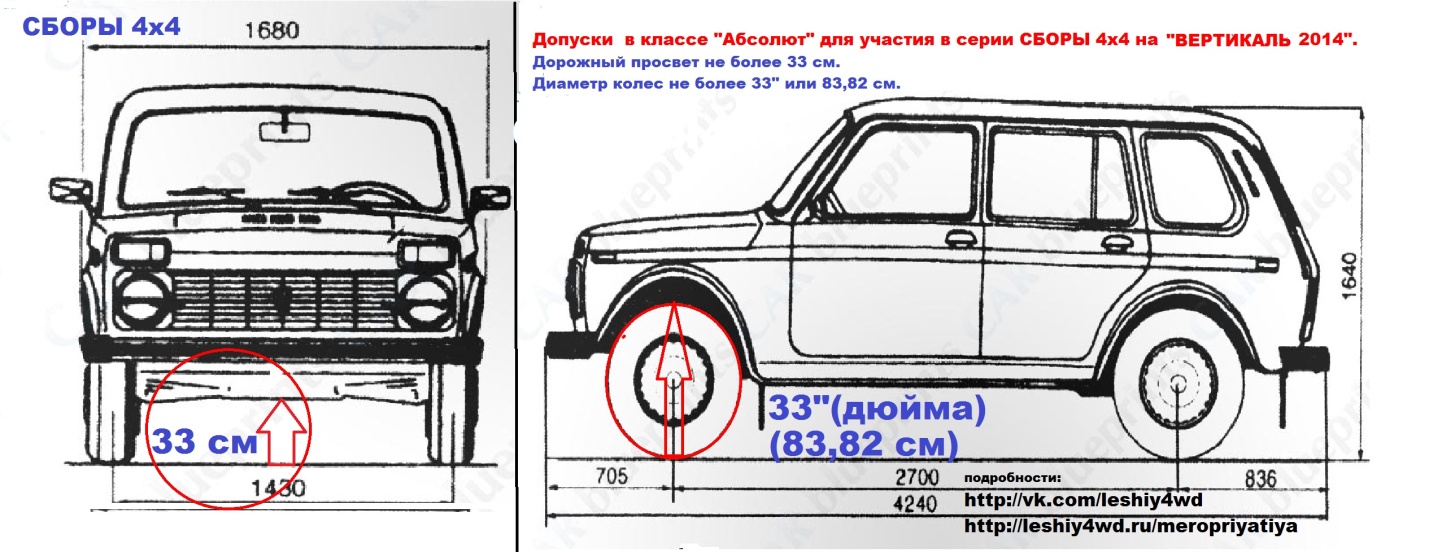 10. ТОРМОЗНАЯ СИСТЕМА.10.1.Разрешается применение тормозных систем в соответствии с  требованиями ГОСТ 22895-77, а именно: должна быть как минимум двухконтурная рабочая система, действующая на колёса обоих осей от одной педали .10.2. Расположение тормозных магистралей свободно. Рекомендуется их дополнительная защита от внешних повреждений.11. ЭЛЕКТРООБОРУДОВАНИЕ.Все электрические разъемы должны быть изолированы.11.1. Аккумулятор.   11.1.1. Тип и емкость аккумуляторов, а так же кабели для их подключения не ограничиваются.    11.1.2. Допускается установка не более четырех аккумуляторов, подключённых к электросистеме автомобиля.   11.1.3. Аккумуляторы должны быть надёжно закреплены, а клеммы закрыты сплошной диэлектрической крышкой. 11.2. Генератор.   11.2.1. Количество, марка, мощность - неограниченны, однако его механический привод должен осуществляться основным двигателем автомобиля.11.3. Светотехническое оборудование.   11.3.1. Основное светотехническое оборудование (фары головного света, стоп-сигналы, указатели поворотов, габаритные огни) должно соответствовать ГОСТ 8769-75  и находится в рабочем состоянии как минимум на момент предстартовой технической инспекции.   11.3.2. Дополнительное светотехническое оборудование не ограничивается, однако количество дополнительных фар должно быть чётным, а расположение симметричным, относительно продольной оси автомобиля.  12. ТОПЛИВНАЯ СИСТЕМА.12.1. Топливный бак.   12.1.1. Разрешается установка, топливных баков индивидуального или заводского производства в безопасной зоне. (Рекомендуется установка бака над или перед задней осью автомобиля.) 12.1.2. Топливные баки должны быть отделены от отсека экипажа пожаробезопасной перегородкой.   12.1.3. Наливные горловины и их крышки не должны выступать за периметр автомобиля при виде сверху. Для крышки может использоваться любая система запирания, исключающая неполное запирание или случайное открытие при ударе.   12.1.4. Вентиляция топливных баков должна быть выведена в пространство вне автомобиля. Если баки и их наливные горловины расположены в кузове, то должны быть  предусмотрены отверстия для стока случайно топлива вне автомобиля. 12.2. Топливопроводы. Расположение топливопроводов свободно. В случае прохождения топливопровода в кабине автомобиля он должен представлять собой целостную металлическую часть. Любые виды сочленений топливопровода  в кабине запрещены, за исключением резьбовых, в местах прохождения через пол или другие панели кузова. 13. КУЗОВ И РАМА.13.1. Запрещены рамы сочлененной конструкции.13.2. Внешний вид.13.2.1. Изменения панелей кузова (резка арок, изменение формы капота и прочих панелей, не влияющих на ухудшение прочности кузова) не запрещены. Внешние панели кузова должны быть выполнены из твердого непрозрачного материала. Разрешено восстановление ранее обрезанных деталей сваркой, клёпкой и д.р., изменения материала и формы решетки радиатора.13.2.2. Кузов должен полностью закрывать все механические компоненты, видимые сверху.13.3. Крылья и колесные арки.13.3.1. Комплектные колеса (шины вместе с дисками), при виде сверху, должны быть перекрыты крыльями или расширителями арок не менее чем на 80% от ширины колес. Конструкция крыльев или расширителей должна быть травмобезопасными.13.4. Дополнительные запорные устройства капота двигателя. Капот двигателя рекомендуется оборудовать как минимум двумя дополнительными наружными запорными устройствами, предотвращающими самопроизвольное открывание капота во время движения автомобиля. 13.5. Бампер и дополнительные защитные устройства. Без ограничений. Разрешается установка верхних багажников для крепления дополнительного оборудования.13.6. Защита кузова.   13.6.1. Разрешается применение съемной защиты снизу кузова, при условии, что она предназначена исключительно для защиты двигателя, радиатора, трансмиссии, выпускной системы, топливного бака, и не исполняет никакой другой функции.   13.6.2. Разрешается применение "Антикенгуриной" предохранительной решетки. Она не должна нести никаких других функций, кроме защитной и установки дополнительных фар или лебедки. Эта решетка должна  крепиться на бампере.13.6.3. Разрешается применение веткоотбойников. Они не должны нести никаких других функций, кроме защитной.13.7. Кабина.13.7.1. Кабина (отсек экипажа) должна быть отделена огнестойкими перегородками от отсека двигателя и отсека, в котором размещается топливный бак.13.6.2. Запрещается размещение в отсеке экипажа вращающихся деталей трансмиссии, элементов подвески и рулевой трапеции.13.6.3. Любое оборудование, которое может представлять опасность, должно быть ограждено или изолировано. 13.7. Двери.13.7.1. Обязательна установка дверей жесткой конструкции, открывающихся и снабженных замками, предотвращающими самопроизвольное открывание. Расстояние от уровня подушки сидения до уровня верхней кромки жесткой части двери должно быть не менее 300 мм. 13.7.2. Каждая дверь кабины должна иметь проем окна, в котором можно поместить параллелограмм, с горизонтальным сторонами размером минимум 400 мм. Высота окна, измеренная перпендикулярно к горизонтальным сторонам, должна быть не менее 250 мм. Углы параллелограмма могут быть скруглены с максимальным радиусом 50 мм. 13.7.3. Если окна двери оборудованы механическим или электрическим стеклоподъёмником, то весь механизм должен быть отделён от экипажа защитной панелью (рекомендуется применение алюминия или негорючего пластика).  13.7.4. В случае применения на автомобиле разборных боковых дверей, разрешается снимать верхнюю половину таких дверей. При этом снятые детали  не требуется перевозить в автомобиле во время соревнований.13.8. Окна.13.8.1. Разрешено применение только многослойного лобового стекла типа “триплекс”.13.8.2. Если проём окна двери кабины закрыт прозрачным материалом (стекло/не колющийся пластик толщиной не менее 4 мм) должна быть предусмотрена возможность его полного открытия. Механизм открытия свободный.13.9. Сидения. Разрешена установка любых автомобильных сидений. Сидения должны быть надежно закреплены. Разрешается демонтировать все сиденья, кроме водительского и переднего пассажирского, а так же их кронштейны.   13.10. Интерьер.   13.10.1. Ковры и звукоизоляционное покрытие могут быть удалены.   13.10.2. Разрешается изменять или снимать подлокотники дверей и ручки над дверями.   13.10.3. Разрешается снимать декоративные накладки порогов.    13.10.4. Разрешается изменять или удалять внутреннюю обивку дверей и салона.    13.10.5. Задняя съемная полка в двухобъемных автомобилях может быть удалена. Так же разрешается удалять её крепления.   13.10.6. Разрешается применение любых контрольно-измерительных приборов, при условии, что их установка будет травмобезопасной.   13.10.7. Все органы управления, по месту их расположения и схеме работы должны соответствовать оригинальному автомобилю. Разрешается их модификация для повышения удобства управления (удлинение рычагов коробки передач, раздаточной коробки и стояночного тормоза, установка дополнительных накладок на педали и т.д.).   13.10.8. Разрешается дополнительно устанавливать такое оборудование комфорта, как отопление, вентиляцию, дополнительное освещение, радио и т.д.    13.10.9. Разрешаются дополнительные отделения к вещевому ящику и карманам на дверях.    13.10.10. Разрешается замена электростеклоподъемников на ручные и наоборот с минимально необходимыми изменениями панели двери.13.11. Запасное колесо. Запасные колеса могут быть расположены как внутри так и снаружи кабины, при условии, что они надежно закреплены. 13.12. Домкрат.   13.12.1. Домкрат и точки поддомкрачивания без ограничений.Разрешается усиление мест установки домкрата и/или изменение их расположения. Неиспользуемые кронштейны могут быть удалены.   13.12.2. Запрещается установка и применение, стационарно установленных на автомобиле, вспомогательных поддомкрачивающих устройств любых типов (механических, пневматических, гидравлических  и т.п.).14. ЛЕБЕДКА И ДОПОЛНИТЕЛЬНОЕ ОБОРУДОВАНИЕ.14.1. В тексте данных требования под «лебедкой» подразумевается устройство, состоящее из следующих элементов (не более чем одного из каждой категории)       - силовой привод (в том числе  электрический двигатель)       - редуктор       - барабан       - корпус или рама       - тормозной механизм       - трос14.2. Разрешается оборудовать автомобиль, не более чем тремя лебедками с силовым приводом, тяговые параметры которых должны превышать минимум в 1,4 раза вес автомобиля. Разрешается  использование лебёдок с  механическим, гидравлическим или электрическим приводом.14.3. Трос лебедки, удлинитель троса, корозащитная стропа, крепежный крюк, такелажные скобы (шаклы) и блоки, используемые совместно с лебедкой должны выдерживать усилие на разрыв равное двукратному максимальному тяговому усилию лебедки.14.4. Автомобиль должен быть укомплектован плоской корозащитной стропой, шириной минимум 60мм.14.5. Разрешены  колесные самовытаскиватели.14.6. Разрешается наличие на автомобиле не более 4-х жесткихсендтраков, максимальным размером1500Х500 мм каждый (материал любой возможный для подобной конструкции).Примечание: Любые изменения и дополнения в настоящие технические требования вносятся дополнительным бюллетенем официальным организатором серии "СБОРЫ 4х4".Оборудование безопасности класса «АБСОЛЮТ».1. Каркас безопасности.  Для автомобилей класса «Абсолют» рекомендуется .1.1. Минимально рекомендуется присутствие главной предохранительной дуги ( в той части для автомобилей с мягкой крышей). Рекомендуется брать за основу  параметры и способы изготовления каркаса безопасности 3 Главы  КиТТ РАФ.1.2. В местах, где части тел водителя и штурмана или их защитные шлемы могут контактировать с каркасом безопасности, рекомендуется  установка защитных чехлов, изготовленных из упругого материала, не поддерживающего горение.2. Ремни безопасности.  Для экипажа автомобиля- обязательны.2.1. Автомобили должны быть оборудованы для всех членов экипажа как минимум трехточечными автомобильными ремнями безопасности заводского изготовления. Ремни должны быть закреплены на кузове или шасси автомобиля. Рекомендуется использование штатных точек крепления ремней. Для автомобилей, изначально не оборудованных ремнями безопасности, разрешается крепление ремней к дополнительному поперечному элементу каркаса безопасности.3. Главный выключатель электрооборудования.Для автомобилей группы ««Абсолют»»  – рекомендуется. 3.1. Автомобиль должен быть оборудован главным выключателем всех электрических цепей (аккумулятора, стартера, генератора, освещения, сигнализации, зажигания, и т.д., за исключением электролебедок). Он должен работать без искрообразования и быть доступен для любого из членов экипажа. Выключение всех электрических цепей должно сопровождаться остановкой двигателя, не зависимо от его типа (бензиновый или дизельный).4. Буксировочные проушины.4.1. Автомобиль должен быть оборудован буксировочными проушинами: как минимум одной, установленной спереди, и как минимум одной, установленной сзади автомобиля. Буксировочные проушины должны крепиться к раме автомобиля или кузову, если автомобиль имеет несущий кузов. Проушины должны быть прочными, иметь замкнутую форму, диаметр отверстия не менее 20 мм. Разрешена установка автомобильных буксировочных приспособлений типа “крюк” заводского изготовления.5. Крыша. 5.1. Автомобили всех групп должны иметь жесткую металлическую крышу (защиту) над кабиной или отсеком экипажа. При этом по ширине эта крыша должна быть не менее ширины верхней части рамки лобового стекла, а по длине простираться от рамки лобового стекла до наиболее удалённой от неё одной из вертикальных плоскостей, проходящих через задние кромки спинок передних сидений или главную дугу каркаса безопасности. В случаи отсутствия  жесткой крыши минимально должна присутствовать главная предохранительная дуга. Рекомендуется брать за основу  параметры и способы изготовления каркаса безопасности 3 Главы  КиТТ РАФ.6. Огнетушитель.6.1. Автомобили должны быть оборудованы огнетушителями заводского изготовления, содержащие не менее 2 кг огнегасящего состава (бромэтил, углекислота, огнегасящий порошок), сосредоточенного в одном или двух баллонах.6.2. Применение пенных огнетушителей допускается.6.3. Огнетушители должны располагаться в легкодоступных местах для водителя и штурмана. Крепление огнетушителя должно быть надежным, но обеспечивать быстрый съем его без применения инструмента в случаях возникновения пожара. На баллонах огнетушителя должны быть указаны масса заряда, полная масса баллона в снаряженном состоянии, и масса пустого баллона.7. Шлемы. Для автомобилей всех групп - обязательны7.1. Шлемы должны иметь жесткую наружную оболочку, энергопоглащающую (пенополиуретановую, пенопластовую и т.д.) внутреннюю вставку, являющуюся неотъемлемой частью конструкции шлема, и вентиляционные отверстия. Рекомендуется применение шлемов для рафтинга, стандартов EN 1078, ЕN 1077 (Европа) или  ASTM 2040 (США); для горных велосипедов, стандарта Snell B 90 (США) (обозначение стандарта располагается на внутренней поверхности шлема), горнолыжных или хоккейных. Разрешается применение автомобильных или мотоциклетных шлемов, стандартов Е22 и выше. Недопустимо применение строительных касок, шлемов для дорожных велосипедов, танковых или иных мягких шлемов.8. Медицинская аптечка.8.1. Автомобили должны быть укомплектованы автомобильной аптечкой. Все составляющие аптечки должны соответствовать сроку годности и не иметь видимых следов повреждения упаковки. Аптечка должна находиться в легко доступном месте, и иметь водонепроницаемую упаковку. 9. Средства связи. Для обеспечения мер безопасности, и своевременности оказания медицинской помощи, рекомендуется оборудовать автомобили радиостанциями (частоты по согласованию с Организаторами соревнований), а экипажу при себе иметь сотовые или спутниковые телефоны.4.3.2. Окончательное решение о постановке участника в Зачетную группу принимается           КСК индивидуально по каждому автомобилю после проведения Технической инспекции.4.3.3. Организатор оставляет за собой право снять технически неисправный автомобиль с          соревнования.Заявки и заявочные взносы.Начало и окончание приема заявок на участие в каждом этапе производится в соответствии с календарем серии сборы 4х4.справочно: даты проведения соревнований1 этап 25-26.01.  «Новогодние СБОРЫ4х4-2014»2 этап 8.03.14.    «Леди-триал 2014»
3 этап 26-27.04.  «Вертикаль-2014»
4 этап 24-25.05.  «Вертикаль-2014»
5 этап 28-29.06.  «Вертикаль-2014»
6 этап 26-27.07.  «Вертикаль-2014»
7 этап 27-28.09.  «Вертикаль-2014»
8 этап 18-19.10.  «Вертикаль-2014(Финал)»Начало приема Заявок на участие		25 декабря  2013г. с10:00Окончание приема Заявок на участие	19 октября 2014г. до 9:00Заявки на участие принимаются: 5.1.1   Российский внедорожный клуб «Леший» телефон  8-910-403-53-29 Базанов Денис ООО «МАКСАВТО»,телефон 8-916-588-60-10.,8-916-027-98-98 Кочиты ЧерменПроцедура подачи Заявок на участие 5.2.1. Заявки на участие подаются лично или по электронной почте sbor4x4@mail.ru, заявки считаются поданными на дату оплаты взноса за участие. Без оплаты заявочного взноса заявки  считаются предварительными и предполагают только резервирование номера за  участником в категории.5.2.2. Заявки без оплаты заявочных взносов не рассматриваются, экипажи к участию всоревнованиях не допускаются. Заявочные взносыЗа каждый заявленный экипаж с обязательной рекламой, предложенной Организатором,           устанавливаются следующие размеры стартовых взносов:Досрочный:  За серию  13500 руб.  до 25.01.14 включительно.Заявочный взнос за участие можно внести за всю серию 2014 г либо по отдельности за участие в каждом этапе серии.Базовый взнос: 2000 за этап по предварительной заявке.При подаче заявки с 20 декабря 2013г до 19 октября 2014 года включительно либо 1500 рублей для экипажей имеющих лицензию РАФ категории Д и Е,Срочный взнос: 3000  -  в день проведения очередного этапа серии. При подаче заявки с 19 по 20 октября 2013 г включительно до 9:00 и 2500 рублей для экипажей имеющих лицензию РАФ категории Д и Е.Отказ от размещения обязательной рекламы Организатора, стартовый взнос увеличивается до 20 000 рублей.Иногородние участники оплачивают предварительно поданные по электронной почте, либо по факсу заявки в штабе проведения соревнования. Для экипажей прибывших из других регионов (не из Москвы и Московской области) имеют право по требованию получить скидку на заявочный взнос в размере от 50-100% на усмотрение организаторов серии «Сборы 4х4».Возврат Заявочных взносовОрганизатор частично (не более 50%) возвращает заявочный взнос тем Участникам, которые не смогли участвовать в соревновании, но прошедшим административную и техническую проверку.Организатор частично (не более 80%) возвращает заявочный взнос тем Участникам, которые не смогли участвовать в соревновании по независящим от него форс-мажорным обстоятельствам, и неуспевшим пройти административную и техническую проверку.Страхование, реклама, идентификация. Страхование.6.1.1. Участники, 1-ый водитель и 2-ой водительобязаны иметь при себе оформленный и действующий в период проведения соревнований полис страхования от несчастного случая на спортивном соревновании (Страхование возможно на территории проведения соревнований).Своей подписью на заявочной форме участники,1-ый водитель и 2-ой водитель   отказываются от каких-либо прав на компенсацию расходов, которые могут возникнуть в результате происшествия во время соревнования.Организатору, официальным лицам и другим участникам соревнования. Реклама.Вся реклама и наклейки, выданные Организатором, включая стартовые номера, должны быть, закреплены на автомобиле до начала Технической Инспекции согласно схеме, которая будет опубликована отдельным бюллетенем.Все места для размещения рекламы Организатора на автомобиле должны быть                 сохранены и не заняты.Наклейки и стартовые номера.За отсутствие на автомобиле наклеек с указанием  Фамилии, Инициалов имени и национального флага, назначается денежный штраф в размере   - 1000 руб.Стартовые номера:Стартовые Номера, выданные организатором, должны быть закреплены на обеих сторонах автомобиля в течение всего соревнования.Стартовые номера, эмблемы и реклама других соревнований должны быть удалены или закрыты  непрозрачным материалом.Порядок выдачи стартовых номеров производится в соответствии с п.7.1 ППДТ-10Официальные наклейки: Организатор предоставит каждому экипажу набор официальных наклеек. В течение всего соревнования официальные наклейки должны быть расположены и закреплены на автомобиле.Административные и технические проверки.      АДМИНИСТРАТИВНЫЕ ПРОВЕРКИместо проведения: МО Щелковский р-н. Карьер с.п. Анискинское. Документы, предоставляемые на Административные проверки.             Перечисленные ниже документы должны быть представлены  участником (указанным в заявочной форме) на Административные Проверки:Заявочная форма (полностью заполненная);Лицензия водителя РАФ категории Д (рекомендована но не обязательна для 1-го водителя);Лицензия РАФ категории Е (рекомендована но не обязательна для 2-го водителя);Водительское удостоверение категории B (для 1-го водителя);Водительские удостоверение категории B (для 2-го водителя, если есть);Свидетельство о регистрации или ПТССпортивный техпаспорт (если есть).Страховку для каждого участникаМедицинскую справку       ТЕХНИЧЕСКИЕ ИНСПЕКЦИИдо начала Технических Инспекций своего автомобиля,экипаж обязан полностью                     завершить процедуру Административных Проверок. Автомобиль должен быть представлен на Техническую Инспекцию (любым     водителем экипажа или механиком команды) полностью укомплектованным и экипированным для участия в соревнованиях, с нанесенными на бортах стартовыми номерами и всей   рекламой, выданной Организатором.Водители обязаны быть полностью экипированным и предъявить свою экипировку на   Предстартовой ТИ.Условия проведения соревнования. В соответствии с п. 1.18 ППДТ 10, вместо вешек возможно использование конусов.  Количество Зачетных секций не менее двух для категории.  Присутствие экипажей со своими автомобилями на открытии и закрытии соревнований обязательно. Условия подведения итогов. Штрафные очки, набранные Экипажем во всех пройденных Зачетных секциях,   суммируются согласно таблице пенализации (п.14.Таблица пенализации). Победителем становится Экипаж, набравший наименьшую сумму штрафных очков. Далее места Экипажей в итоговом протоколе соревнований распределяются по возрастанию суммы штрафных очков. При равенстве суммы штрафных очков у двух и более Экипажей, преимущество  определяется по наименьшему суммарному времени, затраченному на преодоление      зачетных секций. Время в секциях определяется с точностью до секунды. При дальнейшем   равенстве места делятся. Результаты, протесты, апелляции.    РезультатыПубликация результатов              Время публикации предварительных результатов, в соответствии с программой                    соревнования.            Время публикации итоговых официальных классификаций, в соответствии с            программой соревнования.Протесты и апелляции. Суммы залога при подаче Протеста            Сумма денежного залога при подаче протеста – 30 000 рублей.Если следствием Протеста является техническая проверка с демонтажем и последующей сборкой различных частей автомобиля, то податель Протеста должен помимо залога, настоящего Регламента, внести в кассу Организатора дополнительный денежный взнос, размер которого определяется решением Коллегии Спортивных Комиссаров, исходя из следующих условий:10.2.2.1. Для протеста, затрагивающего отдельные узлы и агрегаты автомобиля (двигатель, трансмиссия, подвеска, тормозная система, электрооборудование, кузов и т.д.):дополнительный внешний осмотр и замеры (на отдельную деталь автомобиля)	20% от суммы денежного залога;снятие агрегатов и их деталей без разборки	50% от суммы денежного залога;частичная разборка без снятия агрегатов  	50% от суммы денежного залога.10.2.2.2.  Для протеста, затрагивающего весь автомобиль:                демонтаж агрегатов с их разборкой	            100% от суммы денежного залога.Если протест не удовлетворен, то расходы на все проводимые работы, включая расходы на транспортировку автомобиля, должны покрываться за счет подателя протеста.Если протест не удовлетворен, а расходы, понесенные на рассмотрение протеста, (техническая инспекция, транспортировка и т.д.) выше, чем сумма внесенного взноса, разница должна взыскиваться с подателя протеста. В случае если расходы меньше внесенного взноса, то разница должна быть ему возвращена.Награждение и призы.11.1             НаграждениеНаграждение состоится до 20 октября 2014г в соответствии с программой соревновании на трассе соревнований.Организатор проводит награждение трех призовых мест в зачетной группе.Призы11.2.1. Призовой фонд соревнования составляет не менее 150 000 рублей и может быть увеличен за счёт средств спонсоров соревнования. 11.2.2. Первые три места в категории награждаются:  тремя кубками, медалями  и  дипломами.11.2.3. Организатор и спонсоры оставляют за собой право ввести дополнительные призы.11.2.4. Призовые награды указаны в Приложении № 1.         12.      Условия финансирования.12.1.Финансированиесерии серии "СБОРЫ 4х4" осуществляется за счет средств Организатора, стартовых взносов участников соревнований, а так же из средств привлеченных от Спонсоров.     12.2. Расходы по командированию и страхованию участников соревнований (спортсменов, тренеров, спортивных судей и представителей) обеспечивают командирующие их организации.13. Изменения, дополнения и толкование Регламента.      13.1. Только КСК данного соревнования имеет право вносить уточнения, изменения и дополнения в настоящий Регламент, вызванные форс-мажорными обстоятельствами, соображениями безопасности или предписаниями властей. Обо всех изменениях и дополнениях Участников информируют через официальные бюллетени. С момента публикации они становятся неотъемлемой частью Регламента. Решения, принимаемые при форс-мажорных обстоятельствах или в целях обеспечения безопасности, вступают в силу и исполняются немедленно.13.2. Все спорные и непредвиденные случаи изучаются КСК по протестам участников.14. Обеспечение безопасности участников и зрителей.14.1. Соревнование проводиться на естественном грунте, организаторы принимают все меры для обеспечения безопасности участников и зрителей.14.2. Участие в соревнованиях осуществляется только при наличии договора (оригинала)
         о страховании: несчастных случаев, жизни и здоровья, который представляется
         в административную комиссию на каждого участника соревнований.
14.3. Страхование участников соревнований производится за счёт самих участников и         командирующих организаций.Любые изменения и дополнения настоящего регламента производятся  только официальными организаторами серии Российских внедорожных соревнований «Сборы 4х4» и объявляется дополнительным информационным бюллетенем не позднее чем за 10 суток до начала этапа соревнований15. Таблица пенализации15.1. Таблица пенализации в соответствии с п. 13 ППДТ-10Примечание: Любые изменения и дополнения внастоящегорегламента  вносятся дополнительным бюллетенем официальным организатором серии "СБОРЫ 4х4".Внимание! Заявки на участие в соревнованиях в качестве спонсоров (рекламодателей) и пр.  принимаются не позднее, чем за пять календарных дней до начала соревнований. Мы рассмотрим любые Ваши предложения и варианты возможного сотрудничества для создания индивидуального спонсорского пакета для Вашей организации.
С любыми вопросами и предложениями обращайтесь, пожалуйста, в Оргкомитет «Сборов 4х4».Официальный сайт соревнования: www.leshiy4wd.ruАдрес электронной почты: Sbor4x4@mail.ruНачало формыКонец формыКонтакты и прием заявок по размещению рекламы осуществляет;
Базанов Денис тел.: 8-910-403-53-29
Гусев Виктор тел.:     8-916-954-07-97Официальный организатор мероприятия: Исполнительный директор  ООО «Макс-авто» Кочиты Чермен Хасанович +7(916)588 60 10 Юрид-й адрес: 119361, г. Москва, ул. Озерная, д.42., Тел/факс: 8916351-3670., Поч.адрес: 119361.,г.Москва ул.Озерная 42Р/с  40702810200000027715 ., К/с 30101810100000000716ВТБ24 (ЗАО) БИК 044525716 ., ИНН /КПП7729653610/772901001ОКПО 20606880 ., ОКВЭД65.12Название соревнованияСерия Российских внедорожных соревнований «Сборы 4х4» по джип-триалу http://leshiy4wd.ru/meropriyatiyaМесто проведенияРоссийская Федерация, Московская область, Щелковский район, Песчаный карьер у сельского поселения Анискинское. http://leshiy4wd.ru/mesto-provedeniya-sorevnovaniy-korolyovskogo-vnedorozhnogo-kluba-leshiyДаты проведения1 этап 25-26.01.  «Новогодние СБОРЫ4х4 2014»2 этап 8.03.14.    «Леди-триал 2014»
3 этап 26-27.04.  «Вертикаль-2014»
4 этап 24-25.05.  «Вертикаль-2014»
5 этап 28-29.06.  «Вертикаль-2014»
6 этап 26-27.07.  «Вертикаль-2014»
7 этап 27-28.09.  «Вертикаль-2014»
8 этап 18-19.10.  «Вертикаль-2014(ФИНАЛ)»Статус соревнования Чемпионат Московской области серии «Сборы 4х4» по трофи-триалу (новый формат)Класс «АБСОЛЮТ» (в соответствии с ТТ изложенными ниже) 
Виза РАФСОГЛАСОВАНОНаименование организатораООО «максавто», ПРОВОДЯЩАЯ ОРГАНИЗАЦИЯООО «Максавто» королевский внедоророжный клуб «леший»Почтовый адрес г.москва, ул.озерная 42.ОТветственные От ОРГАНИЗАТОРОВКочиты Чермен  (8-916-027-98-98)ОТВЕТСТВЕННЫЙ СЕКРЕТАРЬКЛИМОВ ИВАНE-mail - адрес электронной почтыsbor4x4@mail.ruАдрес официального сайта в InternetWWW.leshiy4wd.ruКоличество секцийне менее трехТип покрытияГРУНТ,  БЕТОН, ИССКУССТВЕННЫЕ ПРЕПЯТСТВИЯ, сырая глина, сырой песок, вода.Допускаемые автомобилиДжип-Триал: д1,д2, д3, д4. ТРофи: Тр1,тр2,тр3.Регламентирующие документыСпортивный Кодекс РАФ (СК РАФ)ПРИЛОЖЕНИЕ  КИТТ 2013ПРАВИЛА ПРОВЕДЕНИЯ СОРЕВНОВАНИЙ ПО ДЖИП-ТРИАЛУ 2013 ГОДАНастоящий РегламентБЮЛЛЕТЕНИОфициальное времямосковское Кочиты Чермен ХасановичБазанов Денис ВикторовичООО «МАКСАВТО»Клуб «ЛЕШИЙ»МоскваКоролевПермьНаблюдатель РАФЕгоров АндрейПредседатель КСКОбъявляется дополнительным бюллетенемСпортивный комиссарОбъявляется дополнительным бюллетенемСпортивный комиссарОбъявляется дополнительным бюллетенемСекретарь КСКОбъявляется дополнительным бюллетенемРуководитель гонкиКазаков АлександрТехнический комиссарОбъявляется дополнительным бюллетенемГлавный секретарьКлимов ИванСекретарь КСКОбъявляется дополнительным бюллетенемОфицер по связи с участникамиОбъявляется дополнительным бюллетенемТехнический контролерОбъявляется дополнительным бюллетенемСтаршие судьи секцииОбъявляется дополнительным бюллетенемГлавный судья                                                           «Б»Жёлтый жилет ОргкомитетБейджОфицер по связи с участникамиОранжевый  жилет Судья в секцииГенеральный спонсорОбъявляется дополнительным бюллетенем№ п/пНарушениеНе допускИсключениеРешение КСКПенализация1Не прохождение административной и/или технической комиссии***2Нарушение требований безопасности (п.10.12.ППС)***3Посторонняя помощь (п.10.11.ППС)***4Нарушение численного состава участников команды***5Нарушение противопожарной, санитарной и экологической  безопасности***6Фальстарт***7Опоздание на старт Зачетной секции (более 5 мин.)3008Не въезд в Зачетную секцию после подачи участникам команды "Старт" (5 мин.)3009Отказ от продолжения движения в секции,Посторонняя помощьВыезд из секции не через финишные ворота или через ограничительную лентуПрекращение движения в секции, 50+сумма не пройденных ворот, + набранный штраф10Превышение лимита времени,Снятие членом экипажа шлема или ремня безопасности во время движения в секции,Касание ограничительной ленты членом экипажаПрекращение движения в секции, 50+сумма не пройденных ворот, + набранный штраф11Нарушение ограждения Зачетной секции (обрыв лены, падение вешки крепления ленты заграждения)Прекращение движения в секции, 50+сумма не пройденных ворот, + набранный штраф12Касание ленты ограждения Зачетной секции, Заезд под ограничительную ленту не более чем одним колесом (условие, при котором три колеса находятся в пределах секции)***13Не пройденные Курсовые ворота5014хххххх15Движение через  Курсовые ворота в неправильном направленииПрекращение движения в секции, 50+сумма не пройденных ворот, + набранный штраф16Сбитие ограничительной вешки Курсовых ворот,Сбитие дерева, или другого препятствия, отмеченного маркерной лентой2517Касание ограничительной вешки Курсовых ворот автомобиля либо членом экипажа518Использование электрической, гидравлической, либо механической лебедки (прочие лебедки работающие без  применения мускульной силы членов экипажа)Использование лебедки без корозащитного троса.25 Порча коры дерева или другого препятствия отмеченного маркерной лентой либо другим обозначением.